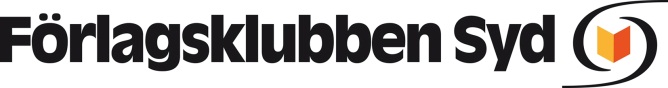 Verksamhetsberättelse 2012		25 januari 2012Seminarium med Andreas Ekström: Google – ondskans imperium eller frälsaren från väster?Andreas Ekström föreläste om Google, sociala medier och den digitala revolutionen.Lokal: Studentlitteratur i LundAntal deltagare: 42Ansvarig: Lena Amurén––––––––––––––––––––––––––––––––28 februari 2012Årsmöte med ost- och ölprovningEfter årsmötet bjöds på en öl- och ostprovning arrangerad av Lundabryggeriet. Martin Helmersson berättade om småskalig ölbryggning i s.k. mikrobryggerier och ledde sedan en provning av öl från Lundabryggeriet och Malmö Brygghus.Lokal: Malmö Brygghus, MazettihusetAntal deltagare: ca 18Ansvarig: Cissi Björk Tengå–––––––––––––––––––––––––––––––11 april 2012Seminarium med Helén Enqvist om Sekwa förlag. Helén Enqvist, en av grundarna till SEKWA förlag med kontor i Helsingborg, berättade om förlagets översättning och utgivning av fransk skönlitteratur och testade nya idéer till omslag på Förlagsklubbens deltagare. Lokal: Liber i Malmö Antal deltagare: 28Ansvarig: Eva Trägårdh––––––––––––––––––––––––––––––-10-11 maj 2012Studieresa till London i samarbete med Förlagsklubben i StockholmUnder två dagar hade vi ett späckat program där vi besökte så olika förlag som möjligt för att få en insikt i dagens engelska bokmarknad. Vi hade satt ett maxantal till 20 resenärer och listan blev genast full. På torsdagskvällen åt vi en god middag på The Oxo Tower och njöt av både mat och utsikt.Dorling Kindersley, som ingår i den stora Pearson-gruppen, ger ut faktaböcker för en internationell marknad. Vi träffade förläggare och redaktörer som berättade om den redaktionella processen, från ”mood boards” till färdig bok.På Octopus Publishing Group fick vi en ordentlig genomgång av den senaste statistiken från den engelska marknaden. Intressant information: om Jamie Oliver har en ny kokbok ute till jul får det en effekt på hela branschen. Men det är tuffa tider nu och Amazon har en stor påverkan på bokhandeln.Michael O’Mara Books är ett självständigt familjeförlag med många kommersiella framgångar; från royalistiskt skvaller till bilderböcker för barn. Vi visades runt av Lesley O’Mara och träffade redaktion och PR-avdelning.Christopher MacLehose är en agent som profilerat sig genom att introducera framför allt nordisk litteratur i Storbritannien, t.ex. Stieg Larsson, Henning Mankell och Peter Høeg. Christopher bjöd in oss till sitt charmanta hus och kontor, där han både bjöd på lunch och fascinerande historier från sin långa tid i förlagsvärlden.Vi avslutade vårt Londonbesök med en guidad tur i de litterära kvarteren i Bloomsbury, där vi bland annat stannade till i den härliga bokhandeln Persephone Books.Plats: LondonAntal deltagare: 20Ansvarig: Petra Ward___________________________________31 maj 2012Våravslutning med Gunnel CarlssonGunnel är en av våra främsta trädgårdsprofiler. Hon har under åren synts mycket i tv och står även bakom ett antal framgångsrika böcker, senast Min trädgårdspassion (Norstedts). Vi träffades på det charmiga caféet i Stadsparken i Lund, där Gunnel berättade om sin karriär i media och tankar runt bokproduktioner.   Plats: Stadsparkscaféet, LundAntal deltagare: 30Ansvarig: Petra Ward____________________________________6 september 2012Det nya ramavtalet för översättningarStudentlitteraturs bolagsjurist Jerker Fransson redogjorde för översättaravtal med utgångspunkt i det nyligen ingångna ramavtalet för översättningar mellan Sveriges Författarförbund och Svenska Förläggareföreningen.Plats: Studentlitteratur i LundAntal deltagare. 23Ansvariga: Cissi Björk Tengå och Inger Jänchen____________________________________4 oktober 2012Formatmallar i WordTommy Lundahl från Studentlitteratur berättade och visade hur man kan använda formatmallar för manusproduktion och mallning av manus för att sedan lättare kunna föra över det till ombrytningsprogram som exempelvis InDesign.Plats: Studentlitteratur i LundAntal deltagare: 20Ansvarig: Cissi Björk Tengå_____________________________________5 november 2012
Seminarium med Lars Yngve, chefredaktör och grundare av Nya Upplagan, en oberoende kulturtidskrift. Lars berättade om hur han drog igång sitt framgångsrika projekt och hur han lyckats få kulturpersonligheter att skriva i tidningen utan betalning. 
Lokal: Liber i Malmö
Antal deltagare: 20
Ansvarig: Maud Steen_____________________________________27 november 2012Julavslutning med Lundaförfattarna Set Mattsom och Helena Thorfinn. De båda författarna samtalade med varandra om sina böcker, Ondskans pris och Innan floden tar oss, och om den slingrande vägen till sina respektive författarskap. Moderator Lena Amurén.Lokal: Gleerups i MalmöAntal deltagare: 35Ansvarig: Lena Amurén